10 Things To Remind Yourself About Failure 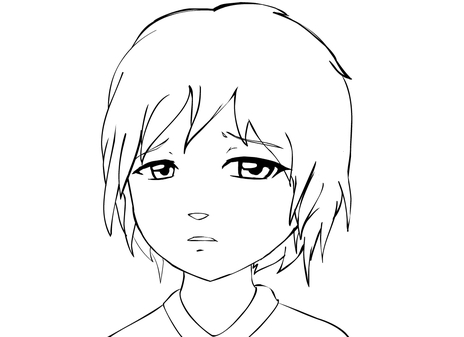 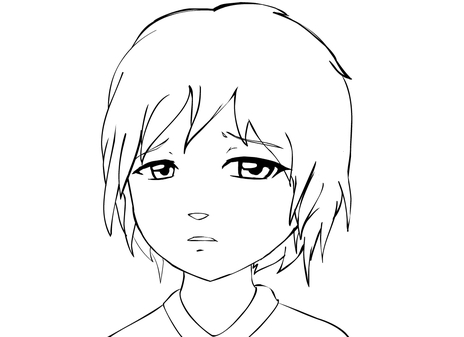 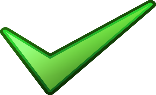 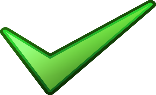 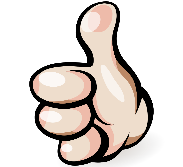 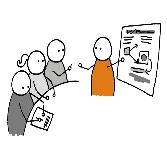 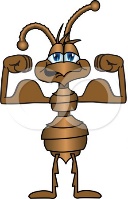 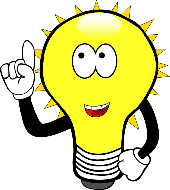 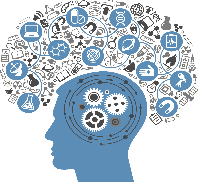 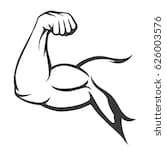 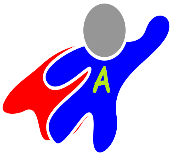 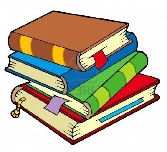 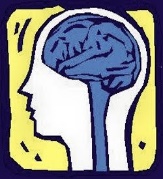 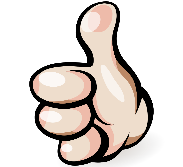 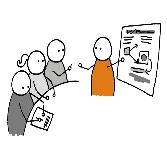 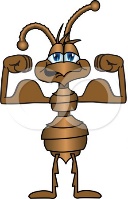 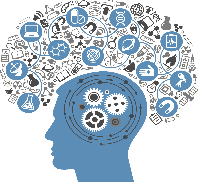 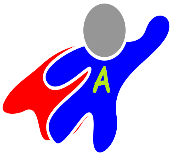 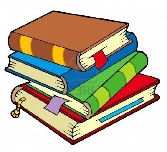 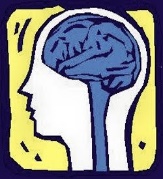 